EVALUAREA ACTIVITĂŢIIInspectoratului pentru Situaţii de Urgenţă ,,Matei Basarab”al judeţului Olt în anul 2021INTRODUCERE     Inspectoratul pentru Situaţii de Urgenţă ,,Matei Basarab”al jud. Olt, funcţionează ca structură integrată, componentă a Sistemului Naţional de Management al Situaţiilor de Urgenţă şi are în compunere 17 structuri funcţionale iar ca subunităţi de intervenţie : Detaşamentul de pompieri Slatina cu  gărzi de intervenţie la Slatina şi Balş,  Detaşamentul de pompieri Caracal cu gărzile de intervenţie la  Osica de Sus, Stoeneşti , Vişina  şi  Staţia de pompieri Scorniceşti.MANAGEMENTUL RESURSELOR INSTITUTIONALE         În anul 2021 activitatea de management resurse umane s-a desfăşurat în conformitate cu prevederile legale în vigoare, realizându-se o încadrare de 84,45 % a posturilor, pe fondul modificărilor survenite în dinamica resurselor umane, diferența procentuală fiind de 10 % față de anul 2020 ( 94.92%).       În această perioadă 80 de cadre ale unităţii au urmat cursuri şi programe formative necesare îndeplinirii atribuţiilor postului.	S-au transmis pentru însușire și aplicare măsurile privind prevenirea și reducerea transmiterii virusului SARS Cov-2 întregului personalul al unității şi în părţile care îi privesc şi personalului din cadrul instituţiilor care şi-au desfăşurat activitatea la nivelul inspectoratului (personal CJCCI şi Dispecerat Integrat). REALIZĂRI ÎN DOMENIUL PROPRIU DE COMPETENŢĂ CENTRUL OPERAȚIONALÎn ceea ce priveşte situaţia operativă, în anul 2021 ISU Olt a fost solicitat să intervină la un număr de 16.444  evenimente astfel:  Pe tipuri de riscuri:Incendii = 1122 intervenţii;Asigurare/ Supraveghere = 56 intervenții;Salvări animale = 44 intervenții;Ajutor medical de urgență = 5843 intervenții;Alte intervenții = 4537 intervenții;Protecția mediului = 95 intervenții;Asistență persoane = 183 intervenții;Protecția comunităților = 4210 intervenții;Exerciții = 26 exerciții;Deplasări fără intervenții, alarme false etc= 328 intervenții.  Din totalul evenimentelor,  29 intervenţii au fost în jud. Dolj  şi 1 intervenţie pe teritoriul jud. Vâlcea.Constatăm o creştere procentuală  de   25,74 % faţă de anul 2020, în care s-a intervenit la 12.211 de evenimente.          Raportat la  domeniul de activitate ,  341 incendii s-au produs la gospodării, anexe, bunuri ale populației,  47  incendii la domeniul public al statului,  39 incendii la domeniul privat român şi străin, iar 695 incendii s-au produs la vegetaţia uscată, mirişti etc.     Dintre  principalele cauze care au dus la favorizarea incendiilor putem enumera :Acţiune intenţionată = 26Mijloace de încălzire  = 23Instalații electrice defecte = 108Foc deschis în spații deschise = 89Coș, burlan de fum defect = 49Fumatul = 17       În urma incendiilor, valoarea estimată a pagubelor este de cca. 5.959.906 lei , iar  valoarea   estimată a bunurilor salvate este de aproximativ 29.873.584 lei.   Pe timpul acţiunilor de intervenţie au fost salvate  64 persoane, 61 adulţi şi 3 copii.   În anul 2021 echipajele SMURD au participat la 5843 intervenţii din care 5732 intervenţii de prim ajutor calificat  şi  111 intervenţii la descarcerare. În urma acestora au fost asistate medical 6110 persoane din care 5829 adulţi şi 281 copii.       Pe parcursul anului 2021, serviciile voluntare pentru situaţii de urgenţă au participat la 398 intervenţii, din care 296 intervenţii au fost în cooperare cu serviciile profesioniste pentru situaţii de urgenţă, iar la 102 intervenţii singure.     În  anul 2021, ISU Olt prin dispeceratul integrat, a asigurat gestionarea a 32.866 apeluri de urgenţă specifice direcţionate de S.N.U.A.U. 112, şi monitorizarea a 2528 transporturi speciale.   În perioada sezonului estival iunie- septembrie 2021, ISU Olt a asigurat forțe și mijloace pentru sprijinirea acțiunilor de intervenție în zona de competență a ISU Dobrogea al județului Constanța.Pe linia activităţilor specifice operative datorate pandemiei SARS Cov-2 menționăm următoarele aspecte:     Pe parcursul anului a fost menținut operaționalizat Centrul județean de coordonare și conducere a intervenției cu reprezentanți din cadrul instiruțiilor cu atribuții în gestionarea epidemiilor, conform prevederilor punctului 20 din anexa 1 la HG 557/ 2016 privind managementul tipurilor de risc.    În cadrul acestuia   au fost gestionate parţial sau total anumite evenimente, solicitări, activităţi specifice pentru reducerea impactului pandemiei la nivel judeţean  astfel: situația epidemiologică la nivelul județului;intervenţiile de asistenţă medicală prespitaliceasca COVIDfluxul informaţional specific, interajudeţean şi naţionalrelizarea unor baze de date specifice necesare managementului risculuicoordonarea sau sprijinirea forţelor de intervenţie judeţene sau naţionale care au desfăşurat misiuni specifice pe teritoriul judeţului    În ceea ce priveşte situaţia operativă pe linia SARS Cov-2, în anul 2021 ISU Olt a participat la un număr de 8619 evenimente astfel:Asistență persoane (afectate de virus) = 535 intervenții;Verificare măsuri secția ATI = 1242 misiuni;Misiuni de decontaminare/ dezinfecții = 2631 misiuni;Misiuni de informare preventivă = 4211 misiuni      Urmare a solicitărilor primite din partea Direcției de Sănătate Publică Olt, ISU Olt a efectuat misiuni de sprijin privind transportul echipelor mobile de vaccinare pe raza județului Olt.      Suplimentar misiunilor detaliate mai sus, în baza Ordinelor Comandantului Acțiunii și a ordinelor Inspectorului General, pe parcursul anului 2021 , ISU Olt a participat cu forțe și mijloace la  misiuni în vederea sprijinirii acțiunilor de intervenție în combaterea infecțiilor COVID-19, în zona de competență a ISU BIF și misiuni de transport materiale și echipamente specifice necesare la nivel județean.       Ca intervenţii deosebite putem aminti următoarele evenimente :incendiul produs în data de 21.04.2021 la clădirea Secției de Psihiatrie din cadrul Spitalului Județean de Urgență Slatina, incendiul manifestându-se cu degajări de fum dens și gaze toxice, fiind evacuați de către echipale de căutare-salvare un nr de 36 pacienți conștienți. incendiul produs în data de 14.11.2021 la o fabrica de procesare a cărnii   din localitatea Valea Mare, în urma căruia au ars aproximativ 1800 mp din acoperișul clădirii, confecționat din panouri sandwich, instalațiile specifice procesului tehnologic, precum și materia primă aflată în spațiile de depozitare din interiorul halei.     Pentru lichidarea acestora s-a acționat cu  autospeciale de intervenție cu apă și spumă din cadrul subunităților de intervenție Slatina, Caracal și Scornicești, precum și forțe și mijloace din cadrul ISU Argeș și ISU Vîlcea.Evenimentele datorate manifestării riscului de incendi de vegetație uscată, mai ales în perioda iulie- septembrie.      Se constată o creștere a intervențiilor cu cca 20% față de anul 2020, iar pentru lichidarea acestora în anumite condiții fiind necesară alocarea de forțe suplimentare din turele libere și angrenarea unui procent foarte mare din resursele disponibile la nivel județean, ceea ce duce automat la scăderea semnificativă a capacității de răspuns.INSPECŢIA DE PREVENIRE       În anul 2021 Inspecţia de Prevenire a avut ca direcții de acțiune creșterea gradului de pregătire profesională prin planificarea de către instituție a inspectorilor de prevenire la cursuri pe specificul serviciului, desfăşurarea de acţiuni de informare publică preventivă pentru dezvoltarea nivelului de cunoştinţe necesar reducerii numărului de incendii și a victimelor rezultate din acestea, precum și continuarea activităților de control și informare preventivă în vederea limitării răspândirii infecției cu virusul SARS-CoV-2.      Analiza situaţiei operative în anul 2021, a arătat o creștere  a numărului de incendii atât la unităţile administrativ teritoriale cât şi la entităţile private. Acest aspect a determinat planificarea de acțiuni specifice la aceste obiective, dar și concentrarea atenţiei asupra reducerii numărului de obiective care funcţionează fără autorizaţie de securitate la incendiu .Control şi activităţi preventiveEfectiv activităţile de control 2021 s-au materializat prin 639 controale   şi 18 audituri de supraveghere a persoanelor autorizate să desfăşoare activităţi în domeniul apărării împotriva incendiilor.         Au fost evaluaţi 258 operatori economici , 266 instituţii și 28 localităţi . În urma acestor controale preventive, au fost identificate 3300 deficienţe de la legislaţia în domeniul situaţiilor de urgenţă și a legislației sanitare privind prevenirea răspândirii virusului  SARS CoV-2 , din care 172 deficiente fiind soluţionate pe timpul controalelor.        În anul 2021, au fost controlate 55 obiective de patrimoniu obiective de patrimoniu dintre care 34 lăcaşe de cult, 5 clădiri de cultură, 2 unităţi de învăţământ, 2 construcţii îngrijire copii/bătrâni/ persoane cu dizabilităţi.        În conformitate cu O.G. nr. 27/2002 privind activitatea de reglementare a petiţiilor,  inspecţiei de prevenire i-au fost adresate în anul 2021 un număr de 45 petiţii şi sesizări pe linia prevenirii incendiilor şi protecţiei civile, verificarea, soluţionarea şi răspunsul făcându-se în termenul prevăzut de lege.        În conformitate cu planificarea inspecţiilor pe anul 2021, Plan de inspecții care a fost revizuit ca urmare a contextului epidemilogic actual, au fost planificate şi s-au desfăşurat 5 controale tematice planificate (împreună cu reprezentanţii Agenţiei pentru Protecţia Mediului Olt şi ai Gărzii Naţionale de Mediu – Comisariatul Judeţean Olt) câte 1 control pentru fiecare amplasament încadrat în inventar.       În cadrul activităţilor de informare preventiva pentru anul 2021, direcţiile principale de acţiune au cuprins informarea cetatenilor privind protejarea si comportarea în cazul unei situatii de urgenţă, incendii, cutremure, inundaţii.De-a lungul anului s-au desfasurat mai multe campanii de informare ale IGSU in parteneriat cu E-On si Delgaz Grid printre care :Campania “ Nu tremur la cutremur”Campania ,,RISC” – ,,Siguranta nu e un joc de noroc“ care se desfasoara pe mai multe areale astfel: Scapă de coșmarul intoxicațiilor cu gaze, Cum să plasezi detectoarele de gaz și incendiu pentru siguranța familiei tale, Nu lăsa viața să devină o amintire. Spune nu improvizațiilor, Renunță la improvizații cât mai ai timp!, Nu deveni victima neglijenței!, Improvizațiile și suprasolicitarea instalațiilor electrice generează 170 victime/an, Curăţă şi repară coşul de fum !, Nu-ţi lăsa copiii singuri în casă!, Scăpările de gaze îţi pot distruge viaţa şi locuinţa. Respectă întotdeauna regulile de siguranţă! Activitatea de informare preventivă desfășurată prin intermediul mass-media locală s-a concretizat prin: 19 articole în presă, 12 știri radio, 20 știri TV şi  64 materiale în presa on line.Asistenţa tehnică de specialitate acordată pe timpul controalelor şi/sau la solicitările terţelor persoane, este materializată în 284 de astfel activităţi pe segmentul avizare/autorizare şi 168 activităţi pe segmentul prevenirea incendiilor. Au fost organizate şi desfăşurate un număr de 166 exerciţii alarmare, evacuare şi intervenţie la locul de muncă, cu 1477 participaţi, numărul acestora înregistrând o scădere semnificativă față de anul 2020 datorată contextului epidemiologic actual.Este de menționat faptul că la nivelul compartimentului începând cu al doilea semestru al anului din cauza trecerii în rezervă a unor cadre a fost redusă încadrarea cu personal cu aproximativ 60 %, astfel  nu s-au putut realiza în integralitate activitățile preventive planificate la începutul anului 2021.  Avizare/autorizare în domeniul securităţii la incendiu/protecţiei civileÎn ceea ce priveşte analiza şi verificarea documentaţiilor tehnice/documentelor în vederea emiterii actelor specifice de autoritate sau a punctelor de vedere de specialitate, personalul compartimentului avizare/autorizare a analizat un număr de 506 solicitări, fiind soluţionate în conformitate cu prevederile reglementărilor în vigoare.      În domeniul securităţii la incendiu au fost înregistrate un număr de 499 solicitări, fiind soluţionate astfel:76 avize de securitate la incendiu; 49 respingeri cereri de obținere a avizelor de securitate la incendiu; 22 adrese de comunicare documente lipsă/necesare obținerii avizului de securitate la incendiu;27 autorizaţii de securitate la incendiu;11 respingeri cereri de obținere a autorizaţiilor de securitate la incendiu;22 adrese comunicare documente lipsă/necesare obținerii autorizației de securitate la incendiu;112 adrese de comunicare privind neîncadrarea unor obiective de investiţii în categoriile de construcţii şi amenajări care se supun avizării şi/sau autorizării privind securitatea la incendiu;148 puncte de vedere/informări privind necesitatea/obligativitatea obţinerii de către solicitanţi a avizelor sau a autorizaţiilor de securitate la incendiu precum şi asupra unor documentaţii privind amenajarea teritoriului şi urbanismului;30 adrese comunicare prezentă/participare în comisiile de recepție la terminarea lucrărilor;1 acord pentru efectuarea de jocuri de artificii cu articole pirotehnice;1 petiţie soluționată privind activitatea de avizare/autorizare în domeniul securităţii la incendiu;  Privind activitatea desfășurată în teren a structurii de avizare-autorizare, pe lângă un număr de 38 de controalele efectuate, în vederea fundamentării deciziei de emitere sau respingere a autorizaţiilor de securitate la incendiu, în limita timpului alocat, au mai fost desfăşurate următoarele activităţi:20 controale la obiective de investiţii pe timpul derulării lucrărilor de investiții din cele 20 planificate.au fost fost realizate două activități de instruire a factorilor implicați și responsabili în obținerea autorizațiilor de securitate la incendiu la clădirile care funcționează fără acest act administrativ13 audituri de supraveghere la persoane autorizate care efectuează lucrări în domeniul apărării împotriva incendiilor, din cele 13 planificate.30 participări în comisiile de recepţie la terminarea lucrărilor pentru obiectivele care se încadrează în categoriile stabilite conform legii unde este obligatorie prezenţa unui reprezentant ISU sau în calitate de invitat;22 de participări în comisiile tehnice de specialitate (Comisii de Analiză Tehnică - CAT, Comisii Special Constituite - CSC) care funcţionează în cadrul Agenţiei pentru Protecţia Mediului prin intermediul mijloacelor de comunicare electronice. PREGĂTIRE PENTRU INTERVENŢIE ŞI REZILIENŢA COMUNITĂŢILOR     În anul 2021, pregătirea pentru intervenţie şi rezilienţa comunităţilor a fost un capitol care şi-a atins cu greu obiectivele, fapt datorat în principal din cauza manifestării riscului pandemic SARS Cov-2;Pe linia pregătirii personalului propriu s-a depus un efort continuu ca activitatea să se desfăşoare în condiţii de siguranţă.O altă activitate importantă a fost reprezentată de realizarea unei informări preventive a populaţiei asupra masurilor de protecţie ce trebuie respectate de aceştia pentru prevenirea infectării, astfel: s-au desfăşurat misiuni de informare preventivă în obiective aglomerate, s-a solicitat acestor agenţi economici să retransmită  mesajulul preventiv prin distribuirea de pliante, postarea unor afişe, rularea unor mesaje audiodiseminarea unor mesaje audio cu ajutorul tehnicii de intervenţie prin organizarea unor misiuni dedicate sau la întoarcerea de la intervenţiiÎn cadrul programului ,,Salvator din pasiune”, au fost organizate două serii de pregătire a voluntarilor, la cele două stagii de pregătire participând 21 de voluntari;Au fost verificate şi aprobate 13 protocoale de colaborare cu unităţile de învăţământ din județul Olt, precum și  90 planuri de pregătire în domeniul situaţiilor de urgenţă, dintre acestea fiind avizate 76.În cursul anului 2021 au fost emise 3 avize de înființare servicii voluntare, 8 avize pentru sector de competenţă și un aviz de desfințare serviciu privat. Au fost încheiate 12 contracte de voluntariat cu studenţi ai facultăţilor de medicină, aceşta au desfasurat activităţi în cadrul Spitalelor COVID  Caracal şi Balş.ACTIVITATEA  LOGISTICĂActivitatea logistică a avut ca obiectiv primordial asigurarea materială a structurii, concomitent cu gestionarea  legală a resurselor avute la dispoziţie.Astfel, prin corelarea optimă a actului decizional şi modalităţile de finalizare a acestuia, s-au asigurat, în limita fondurilor alocate, atât mijloacele tehnice necesare îndeplinirii misiunilor specifice, cât şi condiţiile de  echipare, cazare a efectivelor şi depozitare a tehnicii de intervenţie.      Au fost executate lucrări de întreţinere şi reparaţii curente în regie proprie,  lucrări de reparații la instalația electrică și sanitară la sediul I.S.U. Olt și a subunităților, precum  și activităţi de exploatare, asistenţă tehnică şi reparaţii a  mijloacelor  tehnice de intervenţie şi transport. În luna decembrie 2021 au fost înlocuite usile de garaj de la Stația de pompieri Scornicești.     În luna septembrie a fost transmisă la CNI solicitarea pentru includerea în programul național de construcții de interes public sau social obiectivul de investiții reabilitare , modernizare, dotare și extindere imobil 48-105 sediu ISU Olt și Detașament de pompieri Slatina       Cererea de finanțare pentru obiectivul de investiții „Reabilitare termică şi energetică Clădire Administrativă 48-106-01 – Detaşament de Pompieri Caracal”, a fost aprobată, a fost semnat Contractul de finanţare.Una din principalele direcţii de acţiune a Serviciului Logistic a fost orientată spre asigurarea stocurilor si materialelor necesare gestionării activităţilor de reducere a efectelor pandemiei Covid – 19 atat la nivel instituţional cât şi la nivel judeţean şi naţional.    Au fost distribuite  echipamente individuale de protectie asociate personalului operativ din subunitățile de intervenție. În prezent, la nivelul I.G.S.U., prin Programul Operational Infrastructura Mare - proiect Viziune 2020 s-a semnat acordul cadru pentru achiziţia unui numar de 276 autospeciale de stingere cu apă şi spumă cu capacitatea de 4000 litri respectiv 200 de autospeciale cu capacitatea de 10.000 litri.În anul 2021 necesarul de fonduri a fost în sumă de 2.211.383 lei iar deschiderile de credite au fost în sumă de 1.831.527  lei.Compartimentul Achiziții publice a monitorizat și a efectuat toate demersurile necesare în vederea bunei desfășurări a contractelor existente și a realizat procese de achiziție publică în cadrul Sistemului Electronic de Achiziții Publice.   	Prin proiectul „Joint investments in the field of emergency situations for Olt County Council and Dolna Mitropolia Municipality” în anul 2021 unitatea noastră a primit în comodat de la Consiliul Județean un autoturism Ford Ranger cu valoarea de 151.531.03 lei. Autoutilitara a fost repartizată şi introdusă în exploatare la Detaşamentul de pompieri Caracal. În luna martie 2022, prin același proiect , unitatea urmează să fie dotată cu autospecială de stins incendii cu capacitate de 9000 litri, în valoare de 1.779.050 lei.În anul 2021 s-a continuat execuţia lucrării pentru obiectivul de investiții “Construire subunitate de intervenție în situații de urgență și subunitate de ambulanță în comuna Dobroteasa”, fiind preconizată finalizarea investiției în anul 2022. Bugetul alocat în anul 2021 la titlul II Bunuri și Servicii , de către Consiliul județean Olt a fost de 800.000 lei , din care 235.000 lei au fsot alocați pentru reparații la tehnica de intervenție pentru serviciile cu caracter funcțional, iar 70.000 lei pentru dotarea cu obiecte de inventar ( robot auto de pornire, stingătoare, articole de mobilier, echipamente utilizate în acțiunile de intervenție). De asemenea, în luna noiembrie 2021 cu fonduri de la Consiliul județean Olt, a fost în locuită centrala termică pe combustibil solid de la garda de intervenție Osica de Sus.  COOPERARE  INTERINSTITUŢIONALĂÎn vederea gestionării tuturor tipurilor de riscuri cu arie de manifestare pe teritoriul judeţului Olt, inspectoratul a acţionat permanent pentru o cooperare proactivă cu structurile de management al situaţiilor de urgenţă, la toate nivelurile. Aspectele practic aplicative ale acestor documente au fost evidenţiate pe timpul acţiunilor comune executate şi a celor 16.444 intervenţii  în anul 2021.   La nivelul judeţului Olt, cooperarea interinstituţională pentru gestionarea evenimentelor generate de manifestarea pandemiei, este bine organizată, toate instituţiile cu responsabilităţi în identificarea soluţiilor şi limitarea şi înlăturarea efectelor, au acţionat cu celeritate pentru îndeplinirea funcţiilor atribuite în scopul asigurării sau restabilirii stării de normalitate. Este de menţionat faptul că, la nivel interinstituţional, a fost dezvoltat şi aplicat un mod de acţiune bine coordonat, fundamentat pe relaţionarea directă şi un mod de lucru în echipă. Tot în acest context, putem sublinia şi buna colaborare cu reprezentaţii mass-mediei, care au prezentat cu acurateţe, şi în mod obiectiv principalele acţiuni desfăşurate în domeniul situaţiilor de urgenţă şi pentru gestionarea pandemiei.INSPECTOR ȘEFColonelAdrian TĂNASEROMÂNIAMINISTERUL AFACERILOR  INTERNEDEPARTAMENUL PENTRU SITUAŢII DE URGENŢĂINSPECTORATUL GENERAL PENTRU SITUAŢII DE URGENŢĂINSPECTORATUL PENTRU SITUAŢII DE URGENŢĂ,,Matei  Basarab” AL JUDEŢULUI OLT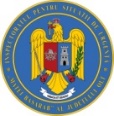 NESECRETNr.1608022 din 23.02.2022Exemplar